Gradsko vijećeKLASA:URBROJ:Dubrovnik,Na temelju članka 32. Statuta Grada Dubrovnika („Službeni glasnik Grada Dubrovnika“, broj ("Službeni glasnik Grada Dubrovnika", broj 4/09, 6/10, 3/11, 14/12, 5/13, 6/13, 9/15, 05/18), Gradsko vijeće Grada Dubrovnika, je na sjednici održanoj                  , donijelo ZAKLJUČAKPrihvaća se godišnje izvješće o poslovanju Dubrovačke razvojne agencije DURA d.o.o. za 2018. godinuGodišnje izvješće o poslovanju Dubrovačke razvojne agencije DURA d.o.o. za 2018. godinu čini sastavni dio ovog Zaključka        							 	Predsjednik Gradskog vijeća                            					 	    Mr.sc. Marko PotrebicaDOSTAVITI:Upravni odjel za poslove gradonačelnika, ovdje x 2Dubrovačka razvojna agencija DURA d.o.o., Branitelja Dubrovnika 15, 20 000Dubrovnik;Pismohrana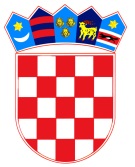 R E P U B L I K A   H R V A T S K ADUBROVAČKO-NERETVANSKA ŽUPANIJA                    GRAD DUBROVNIKGradonačelnikKLASA: 401-01/19-05/43URBROJ: 2117/01-01-19-3Dubrovnik, 14. svibnja 2019.Na temelju članka 48. Zakona o lokalnoj i područnoj (regionalnoj) samoupravi («Narodne novine», broj 33/01, 60/01, 129/05, 109/07, 125/08, 36/09, 36/09, 150/11, 144/12, 19/13, 137/15, 123/17) i članka 41. Statuta Grada Dubrovnika ("Službeni glasnik Grada Dubrovnika", broj 4/09, 6/10, 3/11, 14/12, 5/13, 6/13, 9/15, 05/18), gradonačelnik Grada Dubrovnika donio jeZAKLJUČAKUtvrđuje se prijedlog zaključka o prihvaćanju godišnjeg izvješća o poslovanju Dubrovačke razvojne agencije DURA d.o.o. za 2018. godinu s pripadajućom financijskom dokumentacijom i dostavlja Gradskom vijeću Grada Dubrovnika na raspravu i prihvaćanje.Izvjestitelj o ovom predmetu biti će Marina Lazarević, član uprave Dubrovačke razvojne agencije DURA d.o.o.                                                                                                         GradonačelnikMato FrankovićDOSTAVITI:Gradsko vijeće Grada Dubrovnika;Upravni odjel za poslove gradonačelnika, ovdje x2;PismohranaR E P U B L I K A   H R V A T S K ADUBROVAČKO-NERETVANSKA ŽUPANIJA                    GRAD DUBROVNIKUpravni odjel za poslove gradonačelnikaKLASA: 401-01/19-05/43URBROJ: 2117/01-08/2-19-02Dubrovnik, 14. svibnja 2019.									GRAD DUBROVNIK									GRADONAČELNIKPredmet: Godišnje izvješće o poslovanju Dubrovačke razvojne agencije DURA d.o.o. za 2018. godinuUprava Dubrovačke razvojne agencije DURA d.o.o. dostavila je godišnje izvješće o poslovanju društva za 2018. godinu, sukladno traženjima vlasnika, a u skladu sa Zakonom o trgovačkim društvima i Statutom grada Dubrovnika.Predlaže se gradonačelniku da dostavi Gradskom vijeću Grada Dubrovnika na raspravu  i donošenje godišnje izvješće o poslovanju Dubrovačke razvojne agencije DURA d.o.o. za 2018. godinu.   Zamjenica pročelnice					              Marija ŠimunovićDOSTAVITI:Naslovu;Pismohrana.